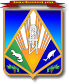 МУНИЦИПАЛЬНОЕ ОБРАЗОВАНИЕХАНТЫ-МАНСИЙСКИЙ РАЙОНХанты-Мансийский автономный округ – ЮграАДМИНИСТРАЦИЯ ХАНТЫ-МАНСИЙСКОГО РАЙОНАР А С П О Р Я Ж Е Н И Еот 27.12.2018                                                                                          № 1290-рг. Ханты-МансийскОб утверждении плана мероприятийпо информированию представителейбизнеса и экспертного сообщества на 2019 – 2020 годыВ целях проведения плановых мероприятий по информированию представителей бизнеса и экспертного сообщества о новых, современных технологиях получения государственных (муниципальных) услуг и мероприятиях, способствующих упрощению ведения предпринимательской деятельности, повышению финансовой грамотности, деятельности 
по улучшению состояния инвестиционного климата в Ханты-Мансийском районе:1. Утвердить план мероприятий по информированию представителей бизнеса и экспертного сообщества на 2019 – 2020 годы (далее – План) согласно приложению. 2. Органам администрации Ханты-Мансийского района – ответственным исполнителями Плана, обеспечить его выполнение 
в установленные сроки и ежкгодно в срок до 20 декабря текущего финансового года предоставлять информацию об исполнении Плана 
в комитет экономической политики администрации Ханты-Мансийского района.3. Признать утратившими силу распоряжения администрации Ханты-Мансийского района:от 14 сентября 2017 года № 948-р «Об утверждении плана мероприятий по информированию представителей бизнеса и экспертного сообщества на 2017 – 2018 годы»;от 19 января 2018 года № 41-р «О внесении изменений в распоряжение администрации Ханты-Мансийского района от 14.09.2017 № 948-р 
«Об утверждении плана мероприятий по информированию представителей бизнеса и экспертного сообщества  на 2017 – 2018 годы».4. Опубликовать настоящее распоряжение в газете «Наш район» 
и разместить на официальном сайте администрации Ханты-Мансийского района в разделах «Экономическое развитие», «Инвестиционная деятельность».5. Контроль за выполнением распоряжения возложить 
на заместителя главы Ханты-Мансийского района, курирующего деятельность комитета экономической политики администрации района. Глава Ханты-Мансийского района                                                 К.Р.МинулинПриложениек распоряжению администрации Ханты-Мансийского районаот 27.12.2018 № 1290-рПлан мероприятий по информированию представителей бизнеса и экспертного сообщества на 2019 – 2020 годы  № п/пНаименование мероприятияСрок проведения мероприятияОрган администрации Ханты-Мансийского района, ответственный за исполнение мероприятия, Ф.И.О. исполнителя, контактный телефон1. Проведение информационных мероприятий для субъектов малого и среднего предпринимательства, экспертного сообщества1. Проведение информационных мероприятий для субъектов малого и среднего предпринимательства, экспертного сообщества1. Проведение информационных мероприятий для субъектов малого и среднего предпринимательства, экспертного сообщества1. Проведение информационных мероприятий для субъектов малого и среднего предпринимательства, экспертного сообщества1.1.Предоставление информации о новых, современных технологиях получения государственных (муниципальных) услуг и мероприятиях, способствующих упрощению ведения предпринимательской деятельности, повышению финансовой грамотности на заседаниях:Совета по развитию малого и среднего предпринимательства; Совета по вопросам развития инвестиционной деятельностине реже 2-х раз в годкомитет экономической политики администрации района:Николаева Юлия Владимировна, тел. 8 (3467) 35-27-65;Муслимова Юлия Александровна, тел. 8 (3467) 35-27-621.2.Проведение круглых столов на территориях сельских поселений, направленных на информирование субъектов малого предпринимательства о новых, современных технологиях получения государственных (муниципальных) услуг и мероприятиях, способствующих упрощению ведения предпринимательской деятельности, повышению финансовой грамотностив течение годане менее 5комитет экономической политики администрации района, Николаева Юлия Владимировна, тел. 8 (3467) 35-27-65;МАУ «Организационно-методический центр», Шишонкова Любовь Владимировна, тел. 8 (3467) 33-91-152. Разработка муниципальных нормативных правовых документов, направленных на информирование субъектов малого и среднего предпринимательства, экспертного сообщества2. Разработка муниципальных нормативных правовых документов, направленных на информирование субъектов малого и среднего предпринимательства, экспертного сообщества2. Разработка муниципальных нормативных правовых документов, направленных на информирование субъектов малого и среднего предпринимательства, экспертного сообщества2. Разработка муниципальных нормативных правовых документов, направленных на информирование субъектов малого и среднего предпринимательства, экспертного сообщества2.1.Разработка и утверждение плана  мероприятий по популяризации предоставления государственных и муниципальных услуг в электронной форме ежегодно март 2019 года,март 2019 годауправление по информационным технологиям, Налобина Наталья Сергеевна, тел. 8 (3467) 35-28-432.2.Организация поэтапного перехода по предоставлению муниципальных услуг через многофункциональный центрдо 1 июля 2019 годауправление по информационным технологиям, Налобина Наталья Сергеевна, тел. 8 (3467) 35-28-43;департамент строительства, архитектуры и ЖКХ, Гуменный Петр Львович, тел. 8 (3467) 33-46-93;департамент имущественных и земельных отношений, Попов Владмир Александрович, тел. 8 (3467) 35-28-05;комитет экономической политики, Конева Наталья Николаевна, тел. 8 (3467) 35-29-51;отдел транспорта, связи и дорог, Лиханов Николай Васильевич, тел. 8 (3467) 35-28-78;МКУ «Комитет по культуре, спорту и социальной политике», Проценко Лилия Петровна, тел. 8 (3467) 33-84-242.3.Разработка и утверждение комплексного плана мероприятий по формированию благоприятного инвестиционного климата на территории Ханты-Мансийского районаежегодноянварь 2019 года,январь 2020 годакомитет экономической политики, Муслимова Юлия Александровна, тел. 8 (3467) 35-27-622.4.Разработка и утверждение плана проведения экспертизы нормативных правовых актов, затрагивающих вопросы осуществления предпринимательской и инвестиционной деятельностиежегоднодекабрь 2019 года,декабрь 2020 годакомитет экономической политики, Кузнецова Татьяна Владимировна, тел. 8 (3467) 35-28-563. Актуализация информации для субъектов малого и среднего предпринимательства, экспертного сообщества на официальном сайте администрации Ханты-Мансийского района3. Актуализация информации для субъектов малого и среднего предпринимательства, экспертного сообщества на официальном сайте администрации Ханты-Мансийского района3. Актуализация информации для субъектов малого и среднего предпринимательства, экспертного сообщества на официальном сайте администрации Ханты-Мансийского района3. Актуализация информации для субъектов малого и среднего предпринимательства, экспертного сообщества на официальном сайте администрации Ханты-Мансийского района3.1.Поддержание в актуальном состоянии раздела: Экономическое развитие, Проектное управлениепостоянноуправление реального сектора экономики комитета экономической политики, Николаева Юлия Владимировна, тел. 8 (3467) 35-27-65;управление планирования, мониторинга социально-экономического развития комитета экономической политики, Муслимова Юлия Александровна, тел. 8 (3467) 35-27-623.2.Поддержание в актуальном состоянии сведений о предоставляемых муниципальных услугах в региональном реестре государственных услуг (РРГУ)постояннодепартамент строительства, архитектуры и ЖКХ, Гуменный Петр Львович, тел. 8 (3467) 33-46-93;департамент имущественных и земельных отношений, Попов Владмир Александрович, тел. 8 (3467) 35-28-05;комитет экономической политики, Николаева Юлия Владимировна, тел. 8 (3467) 35-27-65;отдел транспорта, связи и дорог, Лиханов Николай Васильевич, тел. 8 (3467) 35-28-78;МКУ «Комитет по культуре, спорту и социальной политике», Проценко Лилия Петровна, тел. 8 (3467) 33-84-24